Year 6: Unit F – LentUnit scriptureLk. 15: 19-31 – The Parable of the Rich Man and Lazarus Mt. 6: 1-8, 16-18 – The Teaching of Jesus on Prayer, Fasting and Almsgiving Mt. 25: 31-45 – The Parable of the Sheep and the Goats. Mt. 5: 1-12 – The Beatitudes of Jesus Lk. 6: 20-26 Jn. 4: 1-40 – The Samaritan Woman at the Well Genesis: 18: 20-32 – Abraham appeals to God. Psalm 51 – A Psalm seeking God’s Mercy and ForgivenessScripture video linksThe Parable of the Rich Man and Lazarus https://www.youtube.com/watch?v=rZOM1W69ZOY&feature=youtu.be Clideo.comwww.youtube.com/watch?v=2FH0y-mSl0k ShareFaith KidsMt.6:1-8,16-18 – The Teaching of Jesus on Prayer, Fasting and Almsgiving https://www.youtube.com/watch?v=j0IwNCDmYZwThe Parable of the Sheep and the Goatshttps://www.warrencampdesign.com/parables/parable.5e.sheep-and-goats.html LifeKidsThe Samaritan Woman at the Wellhttps://www.youtube.com/watch?v=0cdw1KH-eU8 GraceLinkhttps://youtu.be/QszHeIUsbTQ The Gospel Project for Kidshttps://youtu.be/6Vf3rqnoG5c The Bible Story LifeKidshttps://youtu.be/kM6KzGeBXZ8Abraham appeals to Godhttps://youtu.be/BbPJgVWPpPM *Please note after14 minutes in of the video, Abraham appeals to GodLenten videosLent Video- 40 Days of Jesus in The Deserthttps://www.youtube.com/watch?v=2Xb8-mkSNSg&feature=youtu.beAsh Wednesday & Lent for Kids: https://www.youtube.com/watch?app=desktop&v=eDvf527E8Dg TradKidsTVLenten symbols: https://www.youtube.com/watch?app=desktop&v=MX4HcWGD_RcLent Explained: https://www.youtube.com/watch?v=ukIBEWtlqDgAsh Wednesday and Lent in 60 seconds-with Lego:https://www.youtube.com/watch?app=desktop&v=beWSVFNPw0s Trideo MediaCatholic Kids Media- Ash Wednesday and Lent: https://www.youtube.com/watch?app=desktop&v=axNEQaBKI9gLent- Catholic Central: https://www.youtube.com/watch?app=desktop&v=QJBMw2pQZiABBC Bitesize: What is Lent? https://www.bbc.co.uk/bitesize/topics/ztkxpv4/articles/z77jf4jShare with your family every day of Lent the CAFOD Family Lent Calendar https://cafod.org.uk/Education/For-families/Family-Lent-Calendar-2021or the Missio Lent Calendar.https://missio.org.uk/lent/Suggested ActivitiesThe Samaritan Woman at the WellWrite the next episode in the Story of the Samaritan Woman. Think about some of the things she would have told her friends and neighbours the next day. Imagine her thoughts and feelings the next time she went to the well to draw water.Think about the imagery of water.  Where else is there water in scripture?  Is there a link here?  How is water used in the sacraments? e.g. Baptism and the Mass  How is water used in the Church? e.g blessing oneself when entering church, blessing things to make them holy.Examination of ConscienceWhat might you include in an Examination of Conscience?Write a version which could be used during the Season of Lent as a personal reflection each day. Or Can you create an Examination of Conscience calendar for younger children to use on a weekly basis?Psalm 51Using a psalm format, create a prayer asking for forgiveness. You might want to use words and images found in Psalm 51.The Beatitudes of JesusRead, reflect and pray The Beatitudes of Jesus (Mt. 5: 1-12) using Lectio Divina (an ancient way of praying with sacred reading).The Sacrament of ReconciliationImagine you were meeting somebody who had never heard about the Sacrament of Reconciliation. What would you tell them? How would you explain its importance?LentMake a table listing the teachings of Jesus in one column, why they are important in another and in a third column add some thoughts and ideas about what people can do to live out this teaching of Jesus during the Season of Lent.Think about some real-life scenarios where they have the choice of being selfish or being generous. Children should identify the consequences of their choice.In the news, who has demonstrated being grateful and generous or encouraging others to be generous? e.g. Marcus Rashford, Sir Captain Tom Moore etc.How much do you know about Lent? True or False quizhttps://cdn2.hubspot.net/hubfs/275132/_catholicmom/Lesson%20Plans/lent_tf.pdfPlease see https://www.catholicmom.com/resources for other similar Lenten activities etc.Create your own Lenten calendar:http://religiouseducation.rccdsb.edu.on.ca/wp-content/uploads/sites/26/2010/06/MyLentenCalendar.pdfListen to the song: ‘You Make Beautiful Things’ by Gungor https://www.youtube.com/watch?v=3Cp6F2orRYoKey questionsLentWhy do you think Jesus wanted his disciples to pray, fast and give alms? Provide three reasons why these religious practices are important.  Which of these do you think are the most important?Which of these do you need to concentrate on the most for yourself?Do you think it’s hard or easy to say sorry?  Explain why.Do you think it’s hard or easy to forgive? Explain why.How do you think Christians in the world today can help to build God’s Kingdom on Earth, for example how can we solve the problem of poverty?Pray- Stations of the Cross- Different Acts of Contrition- Examination of ConscienceSt. Ignatius of Loyola prayer of the hand 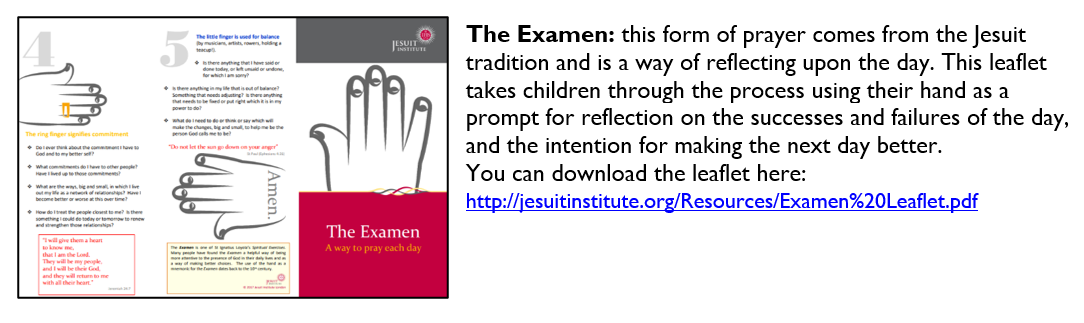 Making the Lenten Journey-praying in colour activities for Lenthttps://prayingincolor.com/tag/lent